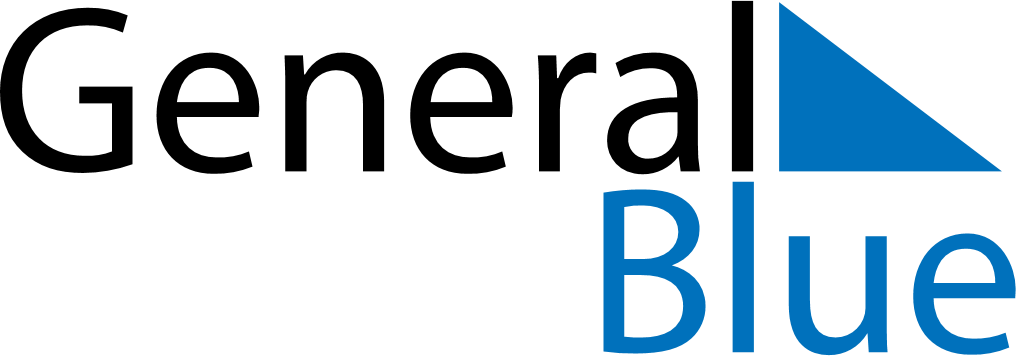 April 2024April 2024April 2024April 2024April 2024April 2024Keminmaa, Lapland, FinlandKeminmaa, Lapland, FinlandKeminmaa, Lapland, FinlandKeminmaa, Lapland, FinlandKeminmaa, Lapland, FinlandKeminmaa, Lapland, FinlandSunday Monday Tuesday Wednesday Thursday Friday Saturday 1 2 3 4 5 6 Sunrise: 6:35 AM Sunset: 8:15 PM Daylight: 13 hours and 40 minutes. Sunrise: 6:31 AM Sunset: 8:18 PM Daylight: 13 hours and 47 minutes. Sunrise: 6:27 AM Sunset: 8:22 PM Daylight: 13 hours and 54 minutes. Sunrise: 6:24 AM Sunset: 8:25 PM Daylight: 14 hours and 1 minute. Sunrise: 6:20 AM Sunset: 8:28 PM Daylight: 14 hours and 8 minutes. Sunrise: 6:16 AM Sunset: 8:32 PM Daylight: 14 hours and 15 minutes. 7 8 9 10 11 12 13 Sunrise: 6:12 AM Sunset: 8:35 PM Daylight: 14 hours and 22 minutes. Sunrise: 6:08 AM Sunset: 8:38 PM Daylight: 14 hours and 29 minutes. Sunrise: 6:04 AM Sunset: 8:41 PM Daylight: 14 hours and 37 minutes. Sunrise: 6:01 AM Sunset: 8:45 PM Daylight: 14 hours and 44 minutes. Sunrise: 5:57 AM Sunset: 8:48 PM Daylight: 14 hours and 51 minutes. Sunrise: 5:53 AM Sunset: 8:51 PM Daylight: 14 hours and 58 minutes. Sunrise: 5:49 AM Sunset: 8:55 PM Daylight: 15 hours and 5 minutes. 14 15 16 17 18 19 20 Sunrise: 5:45 AM Sunset: 8:58 PM Daylight: 15 hours and 12 minutes. Sunrise: 5:41 AM Sunset: 9:01 PM Daylight: 15 hours and 20 minutes. Sunrise: 5:37 AM Sunset: 9:05 PM Daylight: 15 hours and 27 minutes. Sunrise: 5:34 AM Sunset: 9:08 PM Daylight: 15 hours and 34 minutes. Sunrise: 5:30 AM Sunset: 9:12 PM Daylight: 15 hours and 42 minutes. Sunrise: 5:26 AM Sunset: 9:15 PM Daylight: 15 hours and 49 minutes. Sunrise: 5:22 AM Sunset: 9:19 PM Daylight: 15 hours and 56 minutes. 21 22 23 24 25 26 27 Sunrise: 5:18 AM Sunset: 9:22 PM Daylight: 16 hours and 3 minutes. Sunrise: 5:14 AM Sunset: 9:25 PM Daylight: 16 hours and 11 minutes. Sunrise: 5:10 AM Sunset: 9:29 PM Daylight: 16 hours and 18 minutes. Sunrise: 5:06 AM Sunset: 9:32 PM Daylight: 16 hours and 26 minutes. Sunrise: 5:03 AM Sunset: 9:36 PM Daylight: 16 hours and 33 minutes. Sunrise: 4:59 AM Sunset: 9:40 PM Daylight: 16 hours and 40 minutes. Sunrise: 4:55 AM Sunset: 9:43 PM Daylight: 16 hours and 48 minutes. 28 29 30 Sunrise: 4:51 AM Sunset: 9:47 PM Daylight: 16 hours and 55 minutes. Sunrise: 4:47 AM Sunset: 9:50 PM Daylight: 17 hours and 3 minutes. Sunrise: 4:43 AM Sunset: 9:54 PM Daylight: 17 hours and 10 minutes. 